      Creating a Website: Which is best for me?         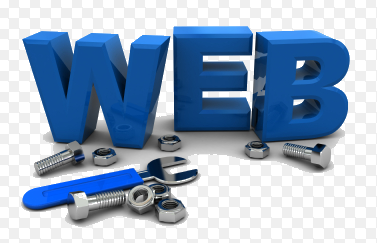 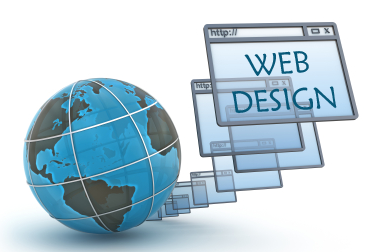 Creating a website for your courses and linking to our school website is a great communication tool. Students and parents can access 24/7 and if you update regularly, it is a passive, but effective way of providing information for student success. In addition to the ‘free’ internet tools to create websites, our school currently has paid options.  In all cases, the webpage you create can be linked to the school website and EGP/Edline. The best choice for you depends on your purpose and needs.EdlineGoogle SitesSchool WebsiteCampus WeeblyCostFree with our subscription to EGP/EdlineFreeFree with our subscription to the  (Edlio) website program25.00 for Campus Weebly, 40.00 for prof. versionPros*Parents can access webpage when they access child’s grade*Parents are alerted when grades are updated*Available templates are easy to use*Teachers use EGP/Edline anyway and have to update every two weeks. Easier to modify webpage in the same place.*may ‘sync’ better with google products*can be linked to school website*”subscribe” button for students and parents to provide access to specific course assignments*students are automatically alerted when something is posted*Access 24/7*Can be linked to Edline or school website*Independent of school site and/or Edline, so may be less susceptible to down time*Archive to backupCons*If we cancel our EGP subscription, your website is gone*If student/parent don't have their password, cannot get access*Need good templates to make it attractive*Cannot change layout”*Yearly cost (for ‘private’ feature)*Need to ‘build’ the site.Other features*Keeps track of number of users who activiated accounts*Keeps track of number of users who activiated accounts*Create 25 student accounts controlled by teacher –learning tool*'Hide’ pages on the website or password protecting a page and/or site*Keeps stats on number of ‘hits’Your Notes